CORSO DI FORMAZIONE PERSONALE ATASede corso: ISTITUTO D’ISTRUZIONE SUPERIORE SEVERI-GUERRISIGioia TauroSTUDIO DI CASOAlunno __________________________ età _______  scuola ___________________________ classe ___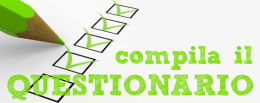 Gioia Tauro lihttp://goo.gl/forms/UjkgGJFVKHIl corsista										Il tutorcorsistacorsoTutorProf. Panuccio SalvatorescuolacittàDiagnosi:Punti di forza:Punti di debolezza:Osservazione:Indicazioni  del docente:Comportamenti  d’assumere:Come posso migliorare la permanenza nella scuola di: